Instagram: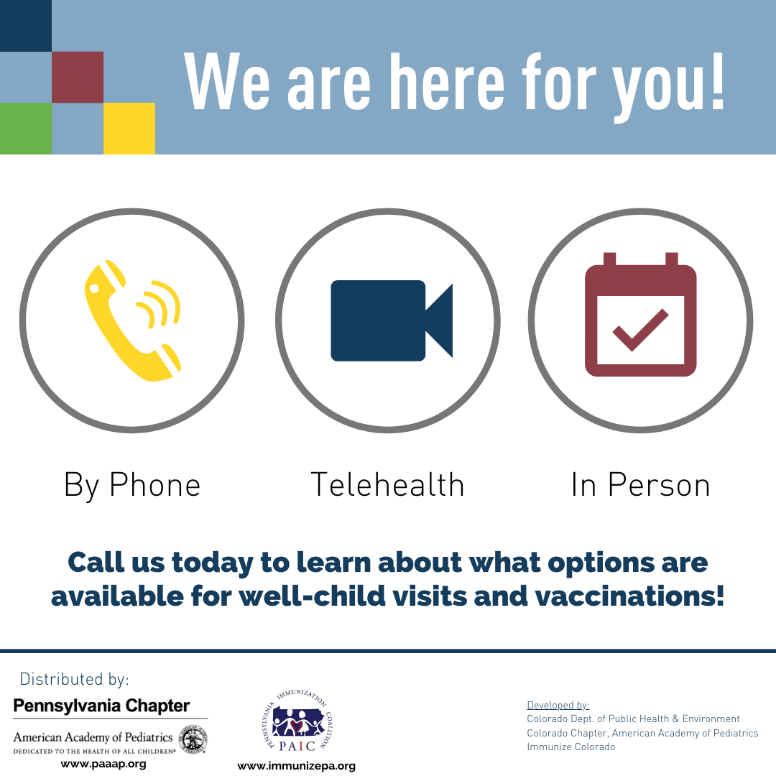 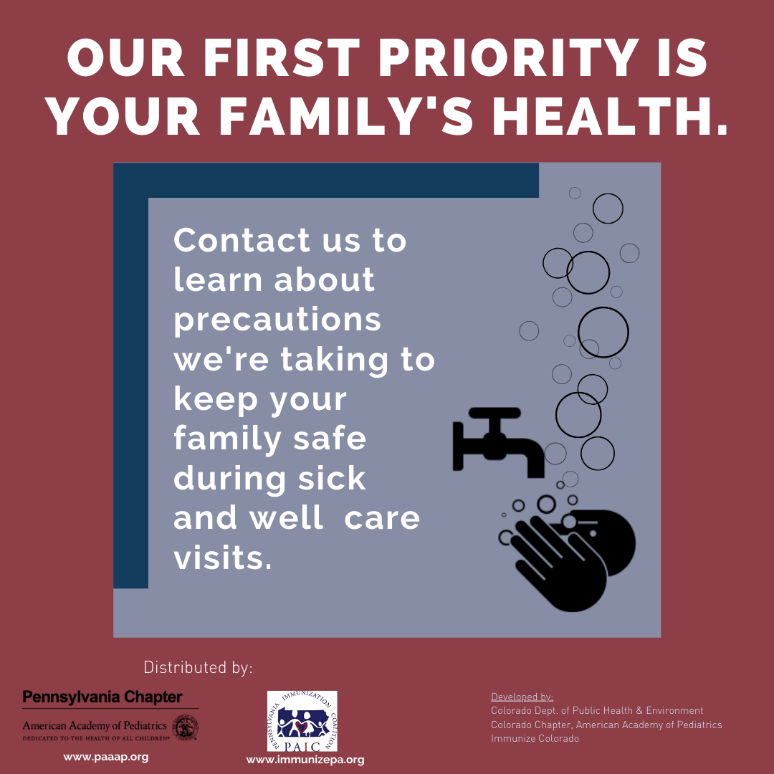 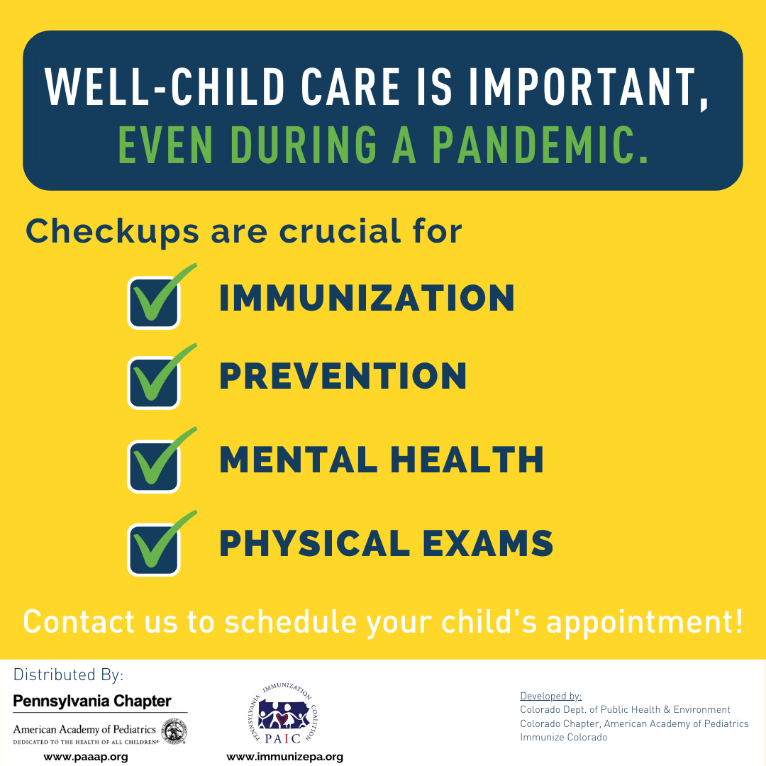 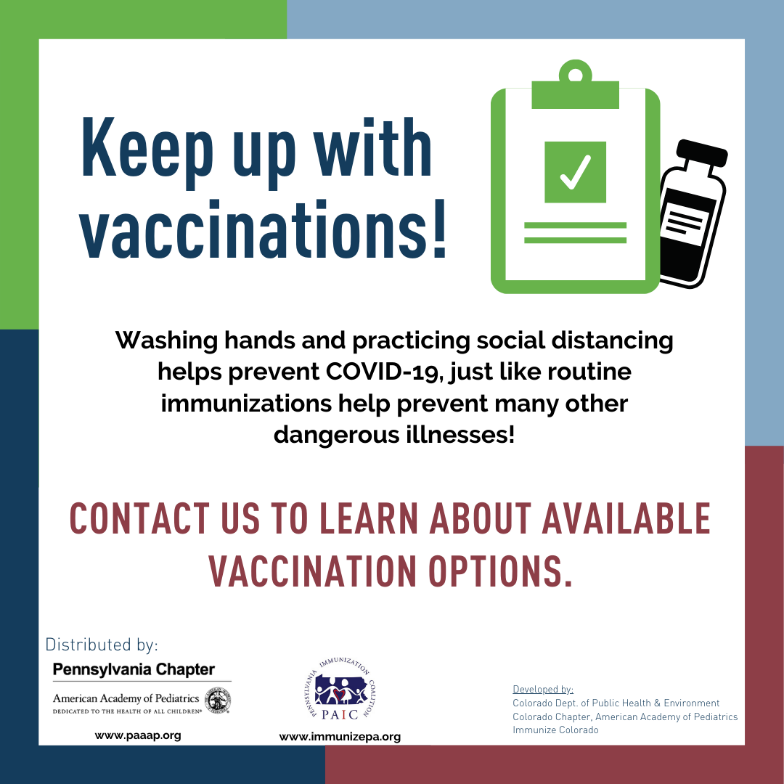 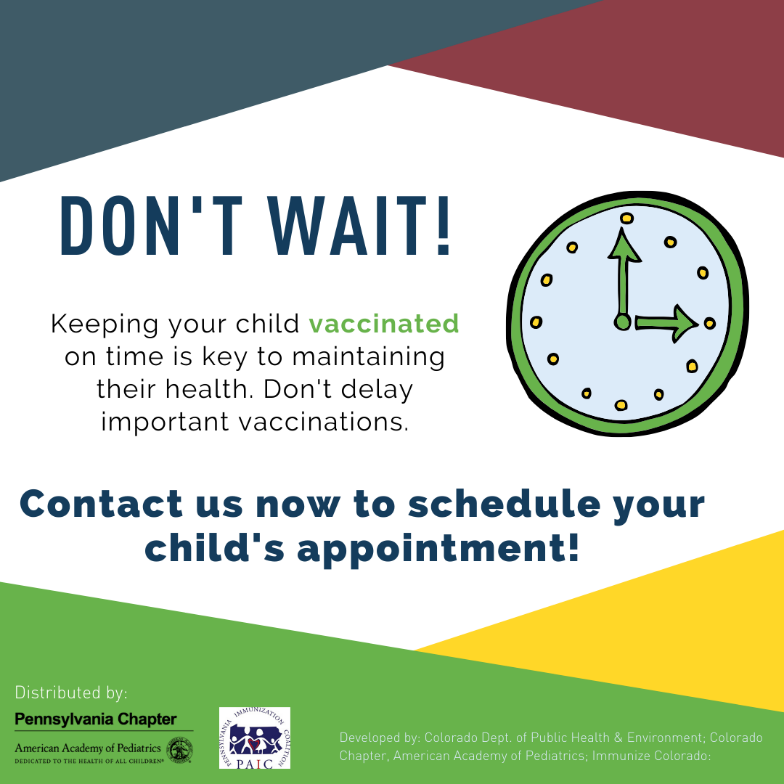 Facebook and Twitter: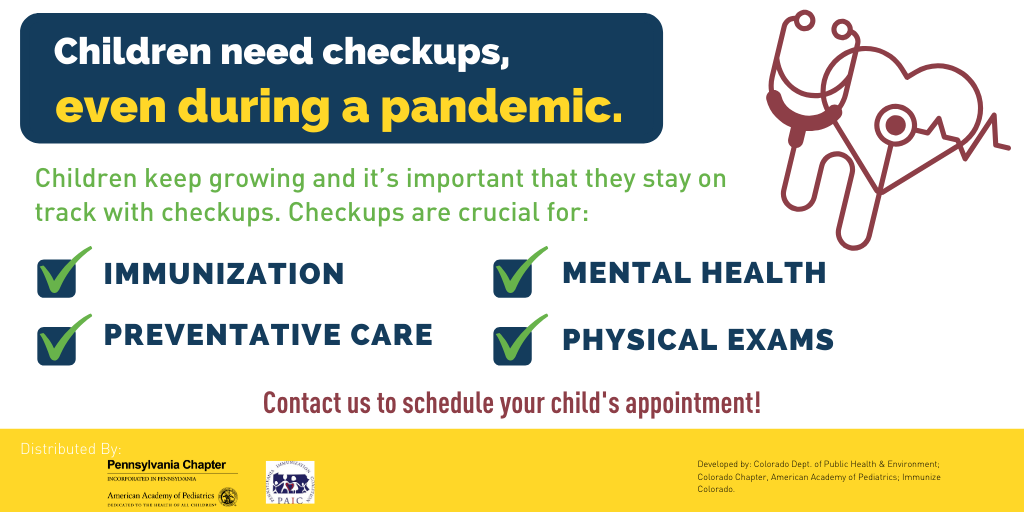 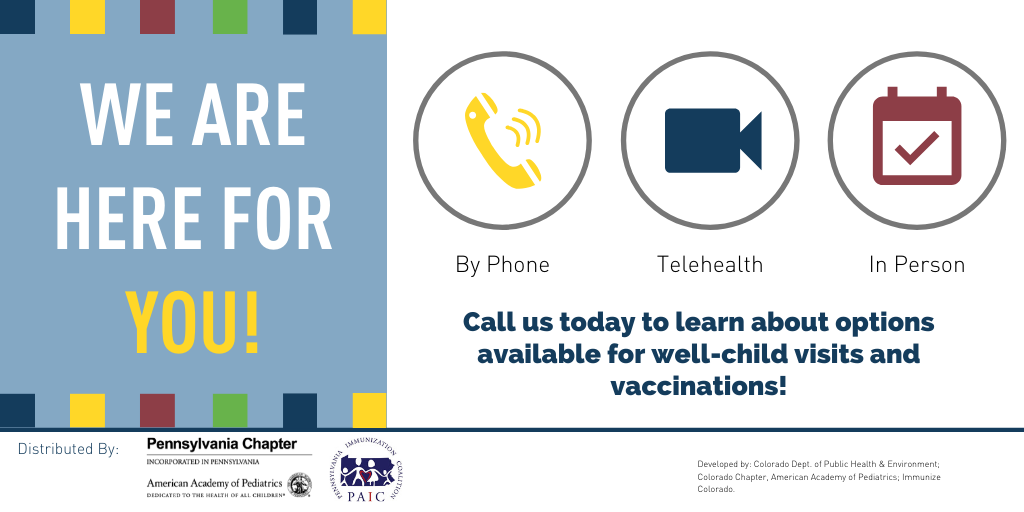 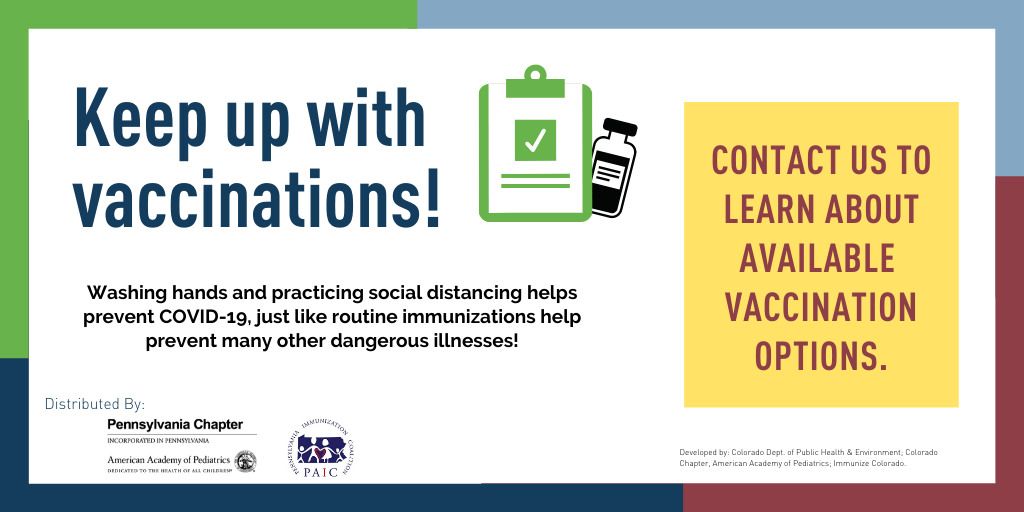 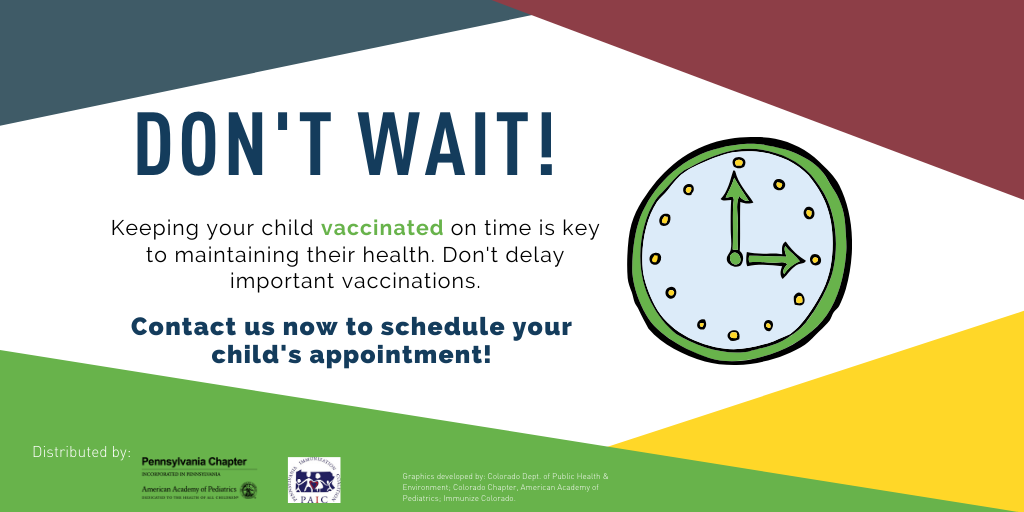 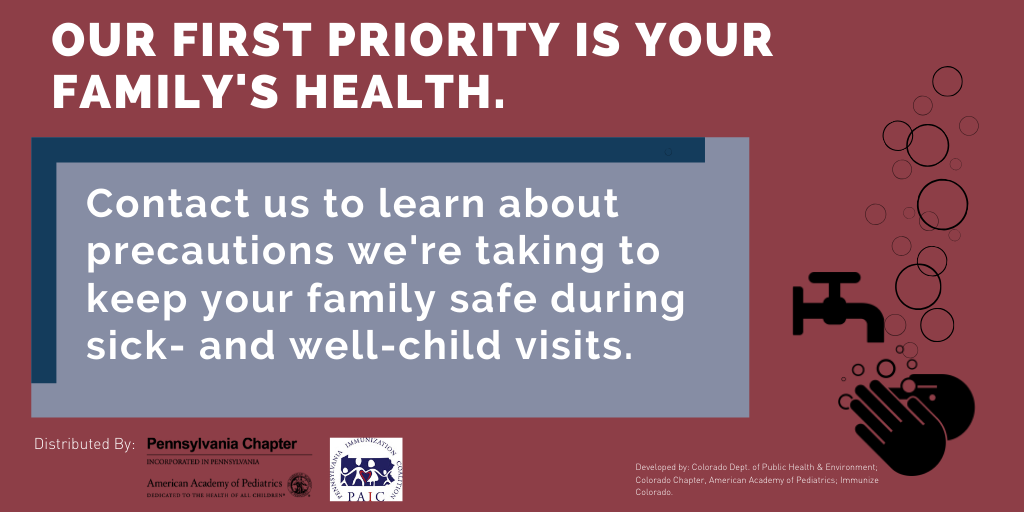 